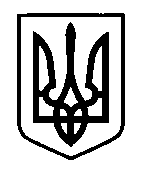 УКРАЇНАПрилуцька міська радаЧернігівська областьУправління освіти Про звільнення учнів від занятьВідповідно до подання адміністрації ЗОШ І-ІІІ ст. №14 від 30 листопада 2017 року №177 та в зв'язку з участю групи учнів ЗОШ І-ІІІ ст. №14 у культурно-просвітницькому проекті в ПольщіНАКАЗУЮ:Звільнити від навчальних занять з 30 листопада  по 07 грудня 2017 року наступних учнів ЗОШ І-ІІІ ст. №14:Чишкала Данила;Похиленко Анастасію;Радченко Вікторію;Омельчука Дмитра;Шарамко Світлану;Труш Катерину.Відповідальність за життя та здоров'я учнів на час звільнення покласти на вчителя ЗОШ І-ІІІ ст. №14 Логінову А.Ю.Директору ЗОШ І-ІІІ ст. №14 Ященко Л.В. видати відповідний наказ по закладу освіти.Контроль за виконанням наказу покласти на спеціаліста І категорії управління освіти Гуляєву Т.М.Начальник  управління освіти					С.М. ВОВК30 листопада  2017 р.НАКАЗм. Прилуки№390